地域社会で子どもたちを守る「子どもを守る安心の家」登録のお願い　全国的に通学途中等の児童を対象とした連れ去り事案や声かけ、付きまとい事案などが発生し、中には痛ましい殺人事件に発展することもあり、子どもを持つ家庭に大きな不安を抱かせています。　これらの事件、事案などを未然に防止するため、子どもの迅速な保護を目的として防犯団体、関係機関、警察などが連携し、地域の皆さんのご理解とご協力の下に、子どもの通学路を中心に「子どもを守る安心の家」を設け、子どもたちの避難の場所としています。　登録された「子どもを守る安心の家」の皆さまには、子どもが緊急避難を求めてきた場合に、その子どもを一時家屋内に保護していただくとともに、警察に迅速な通報をしていただくことが重要な活動となります。　このたび「子どもを守る安心の家」の新規登録などについてご案内いたしますので、ぜひご協力をお願いいたします。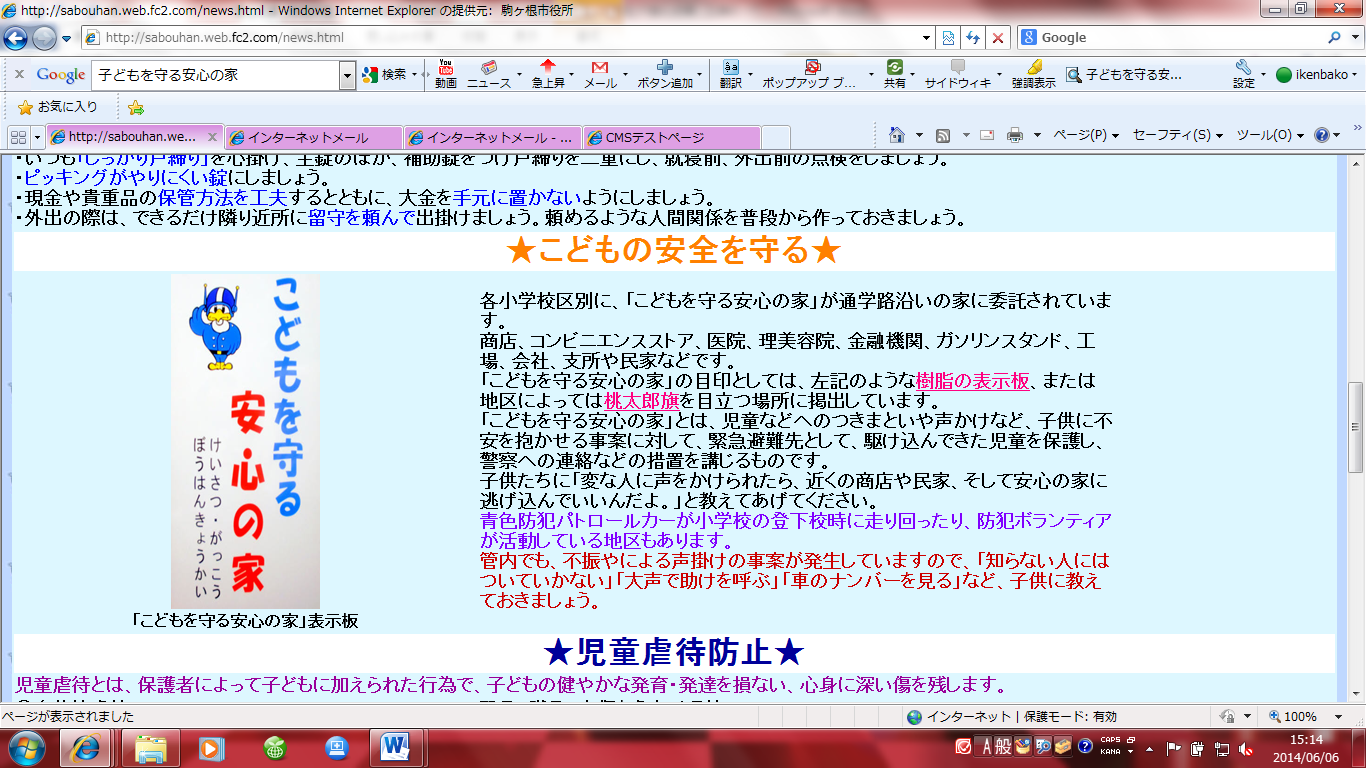 ○新たに登録いただける方　　・裏面の新規登録欄へ記入　　・「看板」と「対応マニュアル」をお届します。（例年１２月以降になります）○現在登録されているが継続が困難な方　　・裏面の登録抹消欄へ記入○破損などにより看板の取替を希望する方　　・裏面の看板交換欄へ記入　　・新しい看板をお届けします。（例年１２月以降になります）「子どもを守る安心の家」各種報告書　　　　　　　　　　　　令和　　年　　月　　日区　　名　　　　　　　　　　　　　　　　報告者名　　　　　　　　　　　　　　　　【新規登録】　駒ヶ根市防犯協会から依頼のあった「子どもを守る安心の家」について、新規に登録し協力いたします。【登録抹消】　都合により「子どもを守る安心の家」の活動ができなくなりましたので、登録の抹消を希望します。【看板交換】　「子どもを守る安心の家」の看板について、交換を希望します。※のぼり旗は現在お配りしていません。（報告先）隣組長⇒自治組合長⇒区長⇒子ども課 教育総務係協力者氏名（事業所名）住　所自治会電話番号登録抹消者氏名（事業所名）住　所自治会電話番号交換希望者氏名（事業所名）住　所自治会電話番号